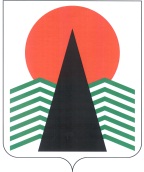 АДМИНИСТРАЦИЯ  НЕФТЕЮГАНСКОГО  РАЙОНАпостановлениег.НефтеюганскО награжденииВ соответствии с решением Думы Нефтеюганского района от 26.09.2012 № 282 «О наградах и почетных званиях Нефтеюганского района», на основании протокола заседания комиссии по наградам от 31.05.2017 № 14   п о с т а н о в л я ю:Присвоить почетное звание Лауреат премии «Лучший учащийся школы Нефтеюганского района» обучающимся Нефтеюганского района, имеющим 
по результатам учебного года отличные оценки, проявившим особые способности 
в освоении учебной программы, согласно приложению.Управлению по учету и отчетности администрации района (Т.П.Раздрогина) обеспечить выплату денежного вознаграждения согласно приложению.Настоящее постановление подлежит размещению на официальном сайте органов местного самоуправления Нефтеюганского района.Контроль за выполнением постановления осуществляю лично.Исполняющий обязанности Главы района							С.А.КудашкинПриложение к постановлению администрации Нефтеюганского районаот 31.05.2017 № 877-паСПИСОКнаграждаемых  почетным званием Лауреат премии «Лучший учащийся школы Нефтеюганского района»31.05.2017№ 877-па№ 877-па№Фамилия,имя, отчествоДолжностьРазмер денежного вознаграждения (руб.)Рылова Полина Николаевнаобучающаяся 9 класса Нефтеюганского районного муниципального общеобразовательного бюджетного учреждения «Сентябрьская средняя общеобразовательная школа»1500,00Шуманская Маргарита Владимировнаобучающаяся 11 класса Нефтеюганского районного муниципального общеобразовательного бюджетного учреждения «Лемпинская средняя общеобразовательная школа»1500,00Хижняк Елизавета Евгеньевнаобучающаяся 9 класса Нефтеюганского районного муниципального общеобразовательного бюджетного учреждения «Обь-Юганская средняя общеобразовательная школа»1500,00Попов Михаил Владимировичобучающийся 9 класса Нефтеюганского районного муниципального общеобразовательного бюджетного учреждения «Салымская средняя общеобразовательная школа №2»1500,00Усольцева Олеся Федоровнаобучающаяся 9 класса Нефтеюганского районного муниципального общеобразовательного бюджетного учреждения «Салымская средняя общеобразовательная школа №1»1500,00Сарапулов Владимир Андреевичобучающийся 11 класса Нефтеюганского районного муниципального общеобразовательного бюджетного учреждения «Куть-Яхская средняя общеобразовательная школа» 1500,00Муначева Альбина Салаватовнаобучающаяся 9 класса муниципального общеобразовательного бюджетного учреждения «Средняя общеобразовательная школа №4» пгт.Пойковский1500,00Закриев Яхъя Хизировичобучающийся 9 класса Нефтеюганского районного муниципального общеобразовательного бюджетного учреждения «Пойковская средняя общеобразовательная школа №2»1500,00Васильев Кирилл Станиславовичобучающийся 11 класса муниципального общеобразовательного бюджетного учреждения «Средняя общеобразовательная школа №1» пгт.Пойковский1500,00ВсегоВсего13500,00